Re-sent: November 26, 2019A-2015-2473679KRAIG COOKDBA COOK & COOK TRANSPORTATION2830 SPRUCE STREETHARRISBURG PA  17109Dear Sir/Madam:	On October 31, 2019, the Secretary’s Bureau of the Commission received your documents deemed Entity Change request to Cook & Cook Transportation LLC.  In order to complete your request, please submit a letter of notification containing the following:The docket number of the motor carrier (shown above) and the name of the motor carrier as presently shown in Commission RecordsList of LLC members and their addresses, even if there is only oneStatement that there is NO change in ownership or control.  Please note that if there has been a change, such as LLC members other than the previous sole proprietor, a new application must be filed.	Pursuant to 52 Pa. Code §1.4, you are required to correct these issues before your request can be processed.  Failure to do so within 20 days of the date of this letter will result in the Application being returned unfiled.	This letter was originally sent to the address listed on your application, and was returned by the Post Office as “attempted, not known”.  Please be aware that it is your responsibility to notify the Commission of any changes to your contact information.	Should you have any questions pertaining to your filing, please contact our Bureau at 717-772-7777.								Sincerely,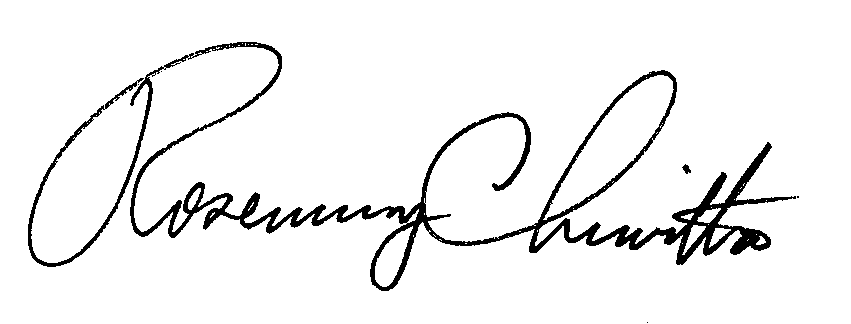 Rosemary ChiavettaSecretaryRC:alw